Welkom in de TWEEDE klasDit is de materiaallijst voor een goede start in het tweede leerjaar :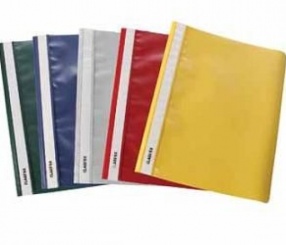 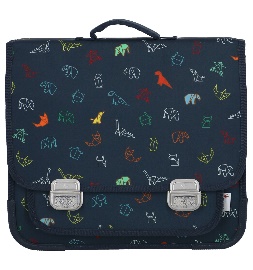 goede boekentas om op jouw rug te dragen6 bestekmapjes (rood, groen, geel, blauw, paars, wit en 2x zwart) (X)2 kaften met elastieken (A4-formaat) met naam erop 1 stevige, grote ringmap (2 ringen )(A4 formaat 8cm dikte) en zorg dat je naam op de rugzijde staat. 1 groene,1 rode, 1 blauwe ringmap (2 ringen)(A4 –formaat 2cm dikte) met naam erop 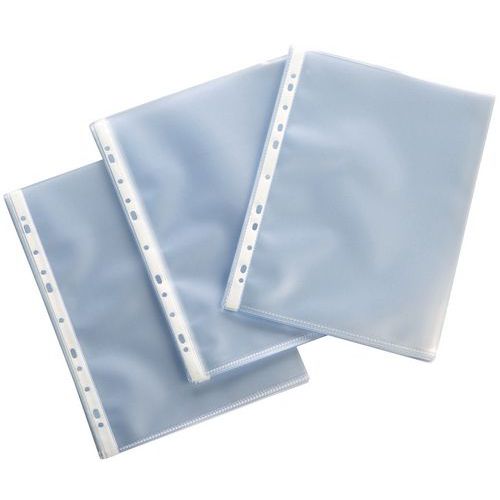 3 pasfoto’s 20 doorzichtige mapjes met gaatjes 1 verfshort of grote, oud t-shirt (naam erop) 1 doos zakdoekjes Schrijf jouw naam op alle materialenturngerief MET NAAM EROP:T-shirt en blauw broekje van de school zwemgerief: badhanddoek, voetdoek om op de grond te leggen, zwembroek (geen short) of zwempak, badmuts (verplicht!).etiketten en een rolletje kaftpapier (thuis)(niet veel !!)1 doosje voor thuis om maaltafelkaartjes in te stoppen2 buisvormige pennenzakken1 doosje ringversterkers om thuis te houdenMateriaal dat gratis in de klas ter beschikking wordt gesteld :2 driehoekige en 2 gewone schrijfpotloden, gom, potloodslijper1 blauwe en 1 zwarte balpenlijm en kleefbandkleurpotloden en viltstiftengoede schaar een meetlat van schriften en leerboekenkopieënICT-materiaalWe dragen zorg voor ons materiaal, heel in het bijzonder voor het materiaal dat gratis ter beschikking wordt gesteld. Bij verlies of het stuk maken van het materiaal zal dit worden gefactureerd aan de ouders. Tot dinsdag 1 september.